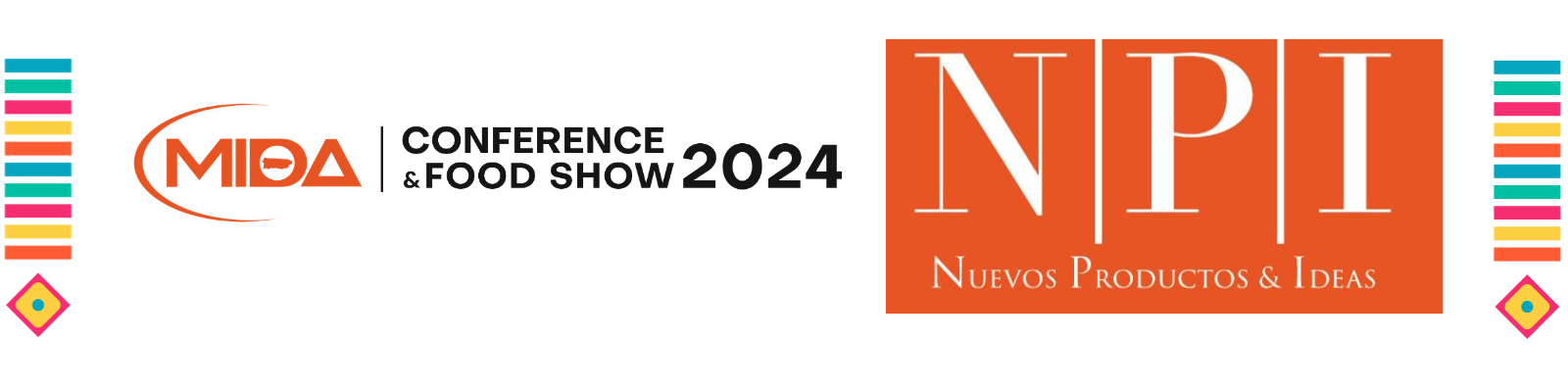 Please complete the following form and submit it with the IMAGE OF THE PRODUCT DESCRIBED.Company/Distributor: Click or tap here to enter text.Contact (sales): Click or tap here to enter text.Telephone: Click or tap here to enter text.E-mail: Click or tap here to enter text.Website: Click or tap here to enter text.Product’s name: Click or tap here to enter text.Description (35 words maximum ): Click or tap here to enter text.Important: All non-perishable products listed in the NPI catalog will be displayed in a special area during the three days of the Convention. Please notify us if you want to pick them up at the end of the event. 